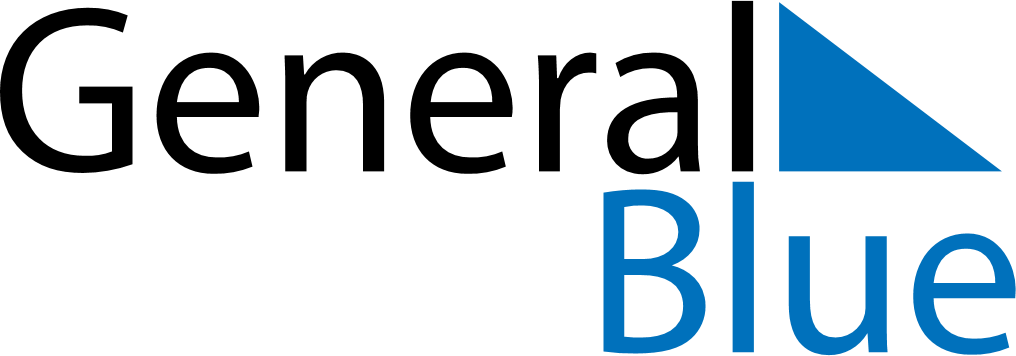 February 2023February 2023February 2023ArmeniaArmeniaMondayTuesdayWednesdayThursdayFridaySaturdaySunday12345678910111213141516171819St. Vartan the good work and the duty days20212223242526Mother Language Day2728